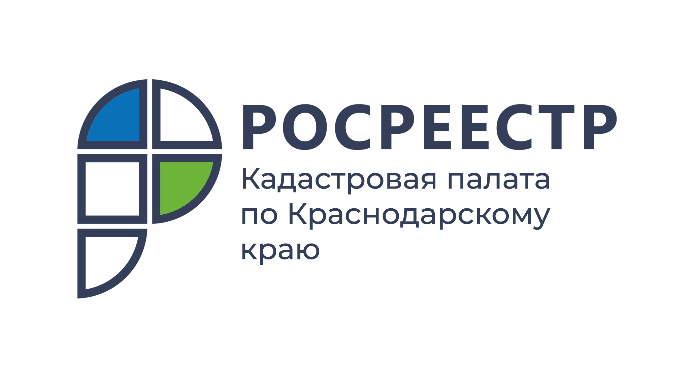 ПРЕСС-РЕЛИЗ

В Кадастровой палате рассказали, кому ждать внеплановых проверок земельного надзора
Причиной внеплановых проверок при осуществлении Росреестром земельного контроля могут стать нарушения обязательных требований к использованию земельных участков. Эксперты Кадастровой палаты по Краснодарскому краю пояснили, о каких нарушениях идет речь.Приказом Минэкономразвития России от 09 января 2018 года № 7 утверждены индикаторы риска нарушения обязательных требований, используемые для определения необходимости проведения внеплановых проверок при осуществлении Федеральной службой государственной регистрации, кадастра и картографии (Росреестра) и ее территориальными органами государственного земельного надзора.Согласно данному приказу дополнительные проверки ждут тех, у кого выявлены следующие нарушения: площадь земельного участка не соответствует сведениям, которые содержатся в Едином государственном реестре недвижимости (ЕГРН); отклонение местоположения характерной точки границы участка от сведений о границах в ЕГРН превышает разрешенную погрешность (утверждено приказом Росреестра от 23 октября 2020 года № П/0393); использование земельного участка не соответствует виду разрешенного использования, установленному в ЕГРН; на земельном участке, предназначенном для жилищного или иного строительства, отсутствуют объекты капитального строительства и не ведутся строительные работы.Правительством утвержден приказ Росреестра от 09 июля 2021 года № П/0303, который вступит в силу после того, как приказ Минэкономразвития № 7 утратит силу. Согласно этому документу, перечень индикаторов риска будет расширен. После вступления в силу нового положения поводом для внеплановых проверок станут также следующие нарушения: в ЕГРН отсутствуют права на используемый земельный участок; гражданин не представил декларацию об использовании участка, полученного по договору безвозмездного пользования, в срок не позднее трех месяцев после истечения трёх лет со дня заключения договора (Федеральный закон от 1 мая 2016 года № 119-ФЗ); наличие информации о том, что участок из земель сельскохозяйственного назначения используется не по целевому назначению, либо с нарушениями законодательства (Федеральный закон от 24 июля 2002 года № 101-ФЗ).Получить информацию о земельном участке можно с помощью Публичной кадастровой карты, а также посредством сервиса Справочная информация по объектам недвижимости в режиме online.______________________________________________________________________________________________________Пресс-служба Кадастровой палаты по Краснодарскому краю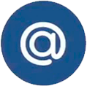 press23@23.kadastr.ru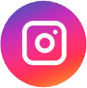 https://www.instagram.com/kadastr_kuban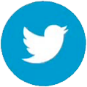 https://twitter.com/Kadastr_Kuban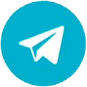 https://t.me/kadastr_kuban